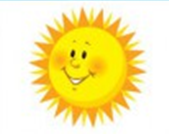                Информационное письмо  Уважаемые педагоги, дети и их родители!Приглашаем вас принять участие в заочной Межрегиональной межпредметной познавательной викторине «Времена года. Лето»Сроки проведения викторины: с «09» сентября 2019 г. по «01» ноября 2019 г. Викторина проводится в 3 этапа:I – приём заявок, предоставление конкурсных работ: с 09 сентября 2019 г. по 18 октября 2019 г.II – экспертиза конкурсных материалов, подведение итогов: с 18 октября 2019 г. по 01 ноября 2019г.III - выдача дипломов: с 18 ноября 2019 г.  Требования к  материалам:  работы принимаются в печатном или электронном виде (сканированные варианты) по 3-м возрастным категориям:- обучающиеся (воспитанники) 5-7 лет (дошкольники и учащиеся 1 кл.);- обучающиеся 2-3 кл.;- обучающиеся 4-5 кл.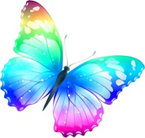 Для участия в викторине необходимо:1. Заполнить заявку по установленной форме.2. Выполнить конкурсную работу согласно возрастной категории. Задания викторины размещены по ссылке: https://toipkro.ru/index.php?act=catalog&item=6873. Оплатить участие в викторине в размере 150 рублей любым удобным способом: - наличным расчетом путем внесения денег в кассу ТОИПКРО, - безналичным расчетом через систему Сбербанк Онлайн (с обязательным указанием названия конкурса), банковские учреждения по указанным в квитанции реквизитам, через кассу ТОИПКРО.4. Представить в ТОИПКРО весь пакет документов (заявка, выполненная работа, копия квитанции об оплате) до «18» октября 2019 года включительнов печатном виде по адресу: г. Томск, ул. Пирогова, 10, каб. №345либо в электронном виде по электронной почте konkurstoipkro@yandex.ru.Координатор: Минич Ольга Сергеевна,Консультации по телефону: 8 (3822) 90-20-58.